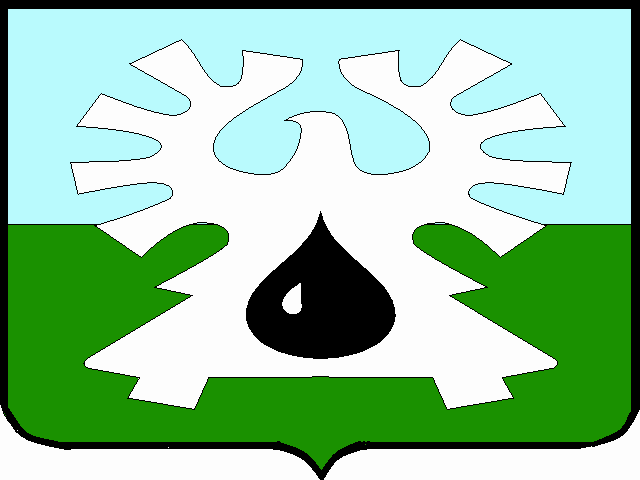 МУНИЦИПАЛЬНОЕ ОБРАЗОВАНИЕ ГОРОД УРАЙХанты-Мансийский автономный округ-ЮграАдминистрация ГОРОДА УРАЙПояснительная записка к проекту постановления администрации города Урай«О внесении изменений в муниципальную программу «Развитие физической культуры, спорта и туризма в городе Урай»на 2016-2018 годы»Проект постановления администрации города Урай «О внесении изменений в муниципальную программу «Развитие физической культуры, спорта и туризма в городе Урай» на 2016-2018 годы», утвержденной постановлением администрации города Урай от 02.10.2015 №3242 (в последней редакции от 28.12.2017 №3925) разработан в соответствии со статьей 179 Бюджетного кодекса Российской Федерации, постановлением администрации города Урай от 26.04.2017 №1085 «О муниципальных программах муниципального образования городского округа города Урай».Проектом постановления предлагается внести изменения в муниципальную программу «Развитие физической культуры, спорта и туризма в городе Урай» на 2016-2018 годы:1) привести финансирование муниципальной программы на 2018 год в соответствии с решением Думы города Урай от 26.12.2017 № 105 «О бюджете городского округа город Урай на 2018 год и на плановый период 2019 и 2020 годов». В таком случае финансирование составит 110 306,6 тыс. рублей, из них 10 029,9 тыс. рублей – бюджет ХМАО-Югры, 100 276,7 тыс. рублей – бюджет города Урай.2) увеличить финансирование муниципальной программы на 750 тыс. рублей (окружной бюджет), а именно пунктов №№ 4,5 на 750 тыс. рублей (окружной бюджет), из которых 150 тыс. рублей - увеличение финансирования МБУ ДО ДЮСШ «Звёзды Югры» (обеспечение деятельности (оказание услуг); 600 тыс. рублей - увеличение финансирования МАУ ДО ДЮСШ «Старт» (обеспечение деятельности (оказание услуг),Основанием для внесения изменений является приказ комитета по финансам администрации города Урай от 02.02.2018 №10-од «О внесении изменений в сводную бюджетную роспись». Денежные средства будут направлены на оказание финансовой помощи на приобретение спортивного оборудования и инвентаря в соответствии с постановлением Думы ХМАО-Югры шестого созыва от 08.12.2017 № 412 «Об утверждении перечня наказов избирателей депутатам Думы ХМАО-Югры на первый квартал 2018 года».Таким образом, общее финансирование муниципальной программы на 2018 год составит всего: 111 056,6 тыс. рублей, из них 10 779,9 тыс. рублей – бюджет ХМАО-Югры, 100 276,7 тыс. рублей – бюджет города Урай.3) В подпрограмме I «Развитие физической культуры и спорта в городе Урай» таблицы 4.1 раздела 4 в строках №№ 1, 2, 5, 11 слова «Муниципальное бюджетное учреждение дополнительного образования «Детско-юношеская спортивная школа «Старт» (далее – МБУ ДО ДЮСШ «Старт»)» заменить словами «Муниципальное автономное учреждение дополнительного образования «Детско-юношеская спортивная школа «Старт» (далее – МАУ ДО ДЮСШ «Старт»)».Основанием для внесения таких изменений является постановление администрации города Урай от 06.02.2018 № 235 «О создании Муниципального автономного учреждения дополнительного образования «Детско-юношеская спортивная школа «Старт» путем изменения типа Муниципального бюджетного учреждения дополнительного образования «Детско-юношеская спортивная школа «Старт».4) В подпрограмме II «Создание условий для развития туризма в городе Урай» таблицы 4.1 раздела 4: в строках №№ 2, 4 ,5 слова «Управление по культуре и молодежной политике администрации города Урай» заменить словами «Управление по культуре и социальным вопросам администрации города Урай»Основанием для внесения таких изменений является решение Думы города Урай от 24.11.2017 № 80 Данные изменения не приведут к ухудшениям плановых значений целевых показателей программы. 628285, микрорайон 2, дом 60,  г. Урай,Ханты-Мансийский автономный округ-Югра,Тюменская область тел. 2-23-28,2-06-97факс(34676) 2-23-44E-mail:adm@uray.ru Заместитель главы города УрайС.В.Круглова